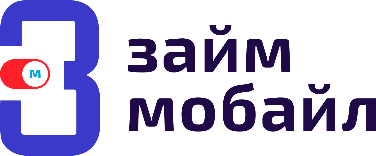 Карта сайта zaim-mobile.ru№ п/пРаздел/Страница/ДокументМестонахождение/Ссылка/путь1Главная страницаГлавная страница1.1Информация на главной страницеhttps://zaim-mobile.ru/1.1.2Финансовый уполномоченныйhttps://finombudsman.ru/1.1.3Официальный сайт Банка Россииhttps://www.cbr.ru/1.1.4Реестры субъектов рынка микрофинансированияhttps://www.cbr.ru/microfinance/registry/1.1.5Интернет приемная банка Россииhttps://www.cbr.ru/reception/1.1.6Меры поддержки граждан России со стороны ЦБ ПФhttps://cbr.ru/press/pr/?file=02032022_221303SUP_MEAS02032022_191832.htm1.1.7Союз "Микрофинансовый Альянс "Институты развития малого и среднего бизнесаhttps://alliance-mfo.ru/1.1.8Информация для Учредителейhttps://zaim-mobile.ru/upload/docs/Provision_on_attraction_and_financial_statements.pdf1.1.9Защита прав потребителей финансовых услугhttps://www.youtube.com/watch?v=YUEc6f8P3CY1.1.10Государственный реестр микрокредитных компанийhttps://cbr.ru/vfs/finmarkets/files/supervision/list_MFO.xlsx1.2.Условия займовhttps://zaim-mobile.ru/loanterms/1.2.1.Правила о порядке и условиях предоставления микрозаймов с 21.01.2020https://zaim-mobile.ru/upload/iblock/447/1dt5eyojwwgbz8471743umzsu7mcaq27.pdf1.2.2.Правила о порядке и условиях предоставления микрозаймов с 21.01.2021https://zaim-mobile.ru/upload/iblock/9ed/ylqpbw9h38is6u8j0dwob975az5avh1p.pdf1.2.3Правила о порядке и условиях предоставления микрозаймов с 01.01.2023 (действующие)https://zaim-mobile.ru/upload/iblock/423/uvyiqhd7aagg56j8iipdi90dalj6j4q4.pdf1.2.4.Общие условия Договора займа с 01.07.2023https://zaim-mobile.ru/upload/iblock/2ec/pbult42yijv8s2t5bji51athue7lp26p.pdf 1.2.5.Тарифы с 30.08.2023https://zaim-mobile.ru/upload/iblock/af7/mcuq9mx8tetwic9dwjj9tf5tdx3hgr35.pdf1.2.6Условия акции «Легкий Старт 0 %»https://zaim-mobile.ru/upload/iblock/1d1/ab3w0746arb6ken6gaym762k3fl04xe4.pdf1.2.7Типовой договор комплексного обслуживания физических лицhttps://zaim-mobile.ru/upload/iblock/22e/646ts1c7d6dx3ydoqsecsnsqgf5k74pe.pdf1.2.8Информация об условиях предоставления, использования и возврата займовhttps://zaim-mobile.ru/upload/iblock/371/j5ve0bhd72gnz09rf30medw2tcem6p8d.pdf1.2.9Соглашение об использовании простой электронной подписи, о признании простой электронной подписи равнозначной собственноручной подписиhttps://zaim-mobile.ru/upload/iblock/a93/hzal8izq0cqvjveah6ldt0cthszp14u7.pdf1.3Документыhttps://zaim-mobile.ru/docs/1.3.1Свидетельство о внесении сведений в государственный реестр микрофинансовых организацийhttps://zaim-mobile.ru/upload/iblock/168/7r2bnh3kjt95tetlfu2sf9h197zrdxvn.pdf1.3.2Свидетельство о постановке на учет в налоговом органеhttps://zaim-mobile.ru/upload/iblock/0ea/f143kse5rg1n3em584k48snyu1kxua9e.pdf1.3.3Членство СРОhttps://zaim-mobile.ru/upload/iblock/feb/wl6j8h41hzsgj67dcd2alroalyealgaf.pdf1.3.4Уставhttps://zaim-mobile.ru/upload/iblock/a28/yecf0s0pgfsmw028vvz84050jtxuow6m.pdf1.3.5Дополнение к Уставу от 12.21.2022 годаhttps://zaim-mobile.ru/upload/iblock/917/s9o3pqzu8ec6blywpzin2ij0d3mx2af8.pdf1.3.6Информация о структуре и составе своих участников, в том числе о лицах, под контролем либо значительным влиянием которых находится микрокредитная компанияhttps://zaim-mobile.ru/upload/iblock/dab/gpl0cdawmzw10f8uwiil9axfx5elw6bn.pdf1.3.7Сведенья об единоличном исполнительном органеhttps://zaim-mobile.ru/upload/iblock/f73/c16n1t7o6o5hcjud8jlz9fwrvjviv3es.pdf1.3.8Базовый стандарт совершения микрофинансовой организацией операций на финансовом рынкеhttps://zaim-mobile.ru/upload/iblock/086/elfakqqc7qhdx5zht9ar3ws3u9bc0ajy.pdf1.3.9Базовый стандарт защиты прав и интересов физических и юридических лиц - получателей финансовых услугhttps://zaim-mobile.ru/upload/iblock/31e/0jr48ip66795tse54du6618qc1syeo41.pdf1.3.10Базовый стандарт по управлению рисками микрофинансовых организацийhttps://zaim-mobile.ru/upload/iblock/add/xk79btn2xjfzer3v7mgksx4bm0vtkcr2.pdf1.3.11230-ФЗ О защите прав и законных интересов физических лиц при осуществлении деятельности по возврату просроченной задолженностиhttps://zaim-mobile.ru/upload/iblock/e15/9kb26ua4gmz1nblf9ba8i2i2om9w7y3m.pdfПорядок информирования, разъяснения условий договоров и иных документов и информацииhttps://zaim-mobile.ru/upload/iblock/623/io6nwvadd3gm3yl54ego315x3egvgxvg.pdf1.3.12Информация о правах получателя финансовой услуги при осуществлении процедуры взыскания просроченной задолженностиhttps://zaim-mobile.ru/upload/iblock/8e1/o2e188v7l9gdcmvd7onsasn2swcej2bj.pdf1.3.13Порядок информирования соблюдения Базового стандарта защиты прав и интересов получателей финансовых услугhttps://zaim-mobile.ru/upload/iblock/2ac/8pe4dq8m9wugknprudmp2io798ozm2bb.pdf1.3.14Порядок предоставления получателю финансовой услуги возможности ознакомится с договором микрозайма и иными документами, связанными с его оформлением до его заключения.https://zaim-mobile.ru/upload/iblock/bb4/zh7g3tfe23vvi0vwzuuj0k1fgb1cvr14.pdf1.3.15Политика обработки персональных данныхhttps://zaim-mobile.ru/upload/iblock/aed/y3ebnghok2v8ype4vrr2kps3i8vqc4we.pdf1.3.16Политика безопасности Best2Payhttps://zaim-mobile.ru/upload/iblock/936/1nnkm48x3g9r3bihi4jbxoqulx5ns9h4.pdf1.3.17Форма обращения ( в т.ч. оспаривание кредитной истории)https://zaim-mobile.ru/upload/iblock/73c/pucfq4en61hofbdq70w1sczpf1i1q5mj.pdf1.3.18Порядок при осуществлении деятельности при просроченной задолженностиhttps://zaim-mobile.ru/upload/iblock/0a8/k8e4ty2dxv1wvaqh4wyh07p22usy8tal.pdf1.3.19Порядок работы с обращениямиhttps://zaim-mobile.ru/upload/iblock/eca/xaw4qjfyhhvmbaip62zngf9911axxw6x.pdf1.3.20Порядок реструктуризация задолженностиhttps://zaim-mobile.ru/upload/iblock/733/qtintgbnb9tf9q7yuskis9d3jt5n2mvk.pdf1.3.21Досудебное урегулирование споров с микрофинансовыми организациями (МФО)https://zaim-mobile.ru/upload/iblock/5ab/bfecxql1wqqiiotjeapicj8pmq47xpj0.pdf1.3.22Информация о праве потребителей финансовых услуг на направление обращения финансовому уполномоченномуhttps://zaim-mobile.ru/upload/iblock/b88/7wr4ixn1jwuahe915n3etxvyn6a07ell.pdf1.3.23Информация с учетом ст. 3 Базового стандарта защиты прав и интересов физических и юридических лиц – получателей финансовых услугhttps://zaim-mobile.ru/upload/iblock/314/f6s1twmlugatzlnqi9zm4txvj4016ehi.pdf1.4Контактыhttps://zaim-mobile.ru/contacts/1.5Реквизитыhttps://zaim-mobile.ru/requisites/